SEQUÊNCIA DIDÁTICA – ARTES11/10/2021 A 15/10/2021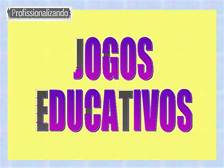 Atividade de hoje é sobre jogos dos sons, O objetivo deste jogo é, além de se trabalhar as figuras, é tentar imitar e identificar os sons que cada um deles produz. Imitando cada um deles, nestes objetos podemos ter sons: sons graves, agudos, sons curtos, longos, Ritmo, respiração, atenção, concentração e habilidades expressivas. O jogo possui 02 níveis: 1-ATIVIDADE: O primeiro a criança pode seguir a cartela imitando o som de cada objeto com a ordem dos os sons que está na cartela. -O segundo a criança terá que memorizar as figuras em um prazo de 10 segundos e tentar seguir a sequência exata na cartela, imitando os sons de cada um. Regras do jogo: dois participantes um joga e outro filma depois troca o papel, quem estava jogando vai filmar. O vencedor é quem acertar mais objetos da cartela na sequência correta.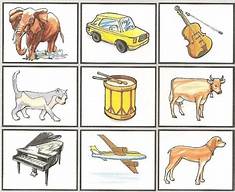 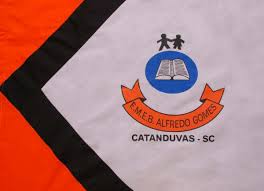 Escola Municipal de Educação Básica Alfredo Gomes.Diretora: Ivania Nora  Assessora Técnica Pedagógica: Simone CarlAssessora Técnica Administrativa: Tania Nunes  Professora: Marli Monteiro de FreitasAluno (a):_______________________________________Turma: 1ºano, 2ºano e 3º ano